Name: _____________________________________________			Date: ______________PARRC Practice Day 2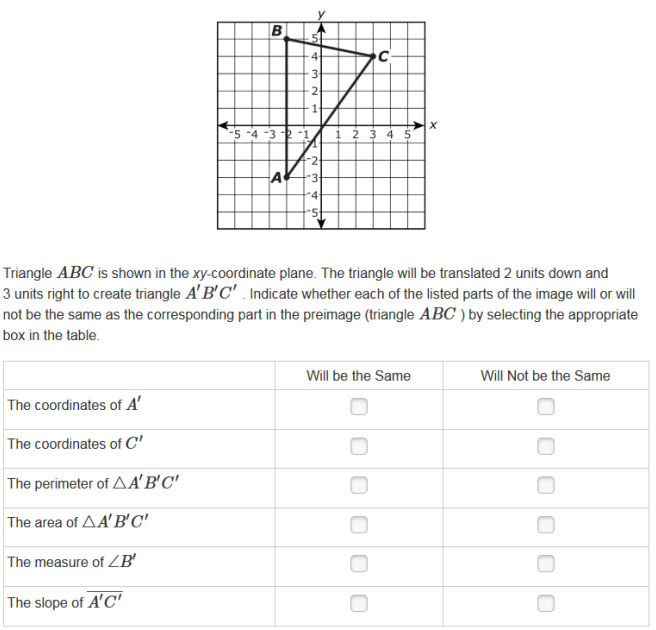 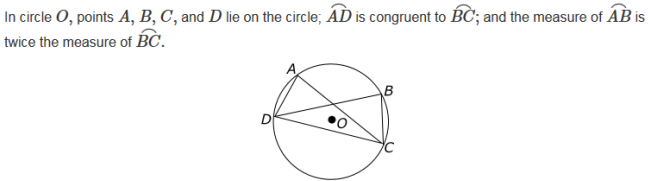 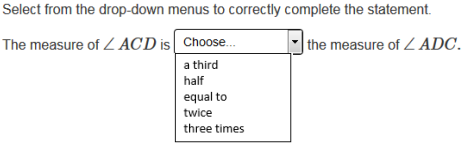 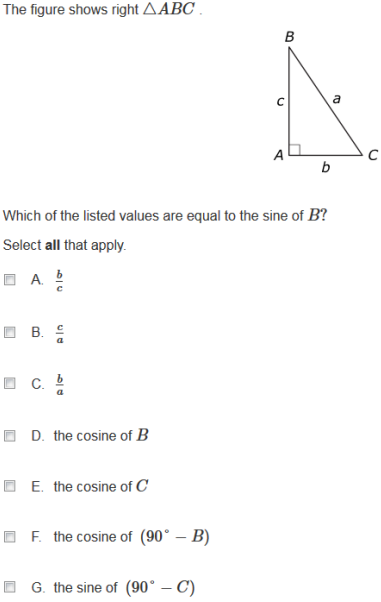 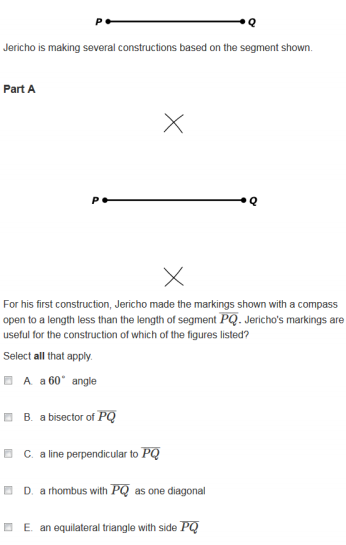 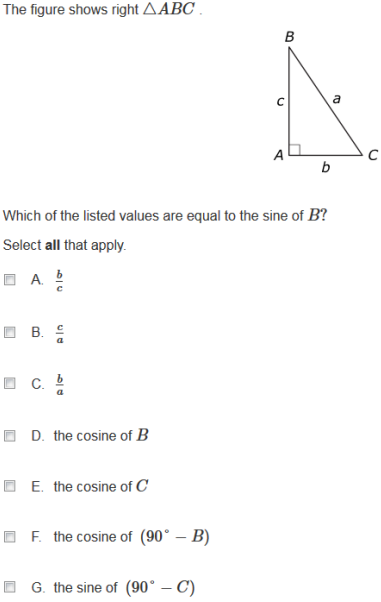 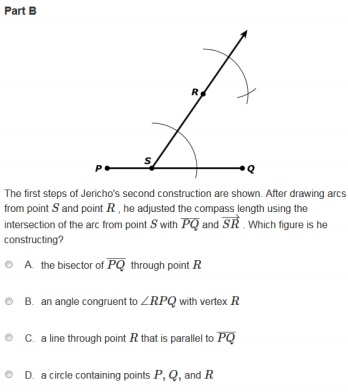 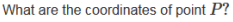 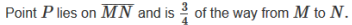 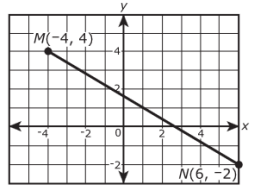 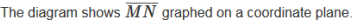 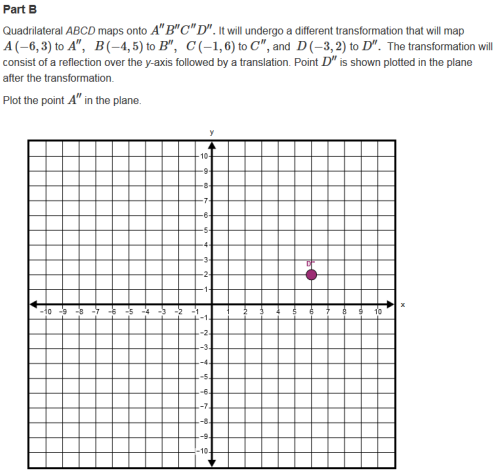 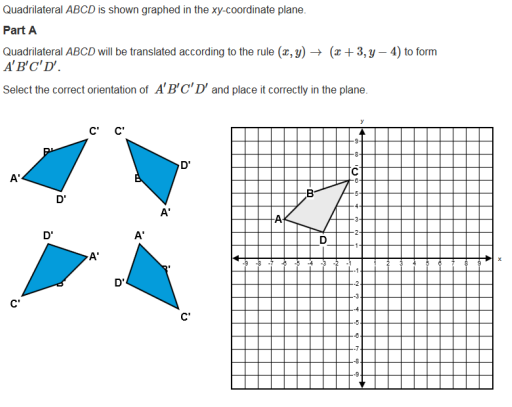 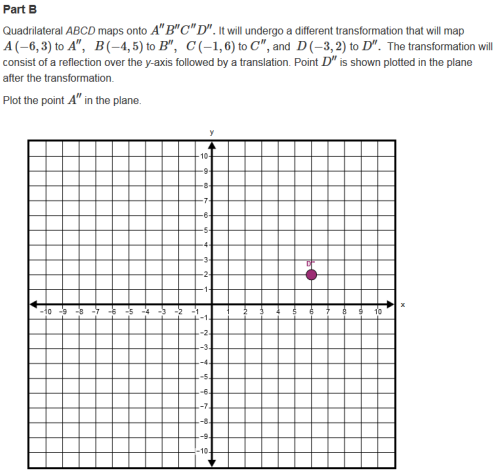 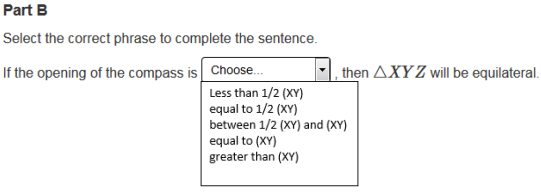 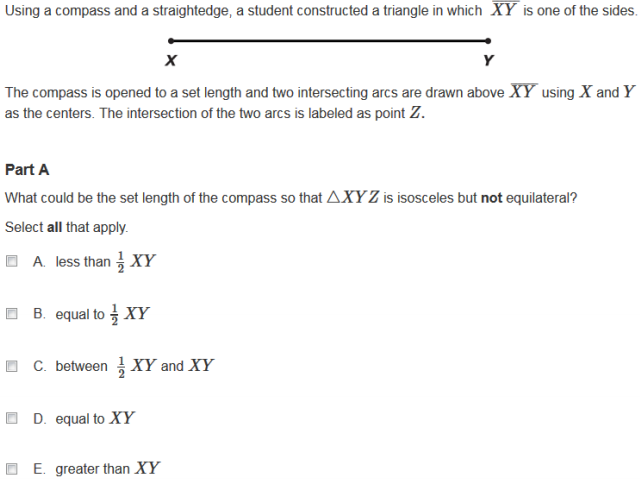 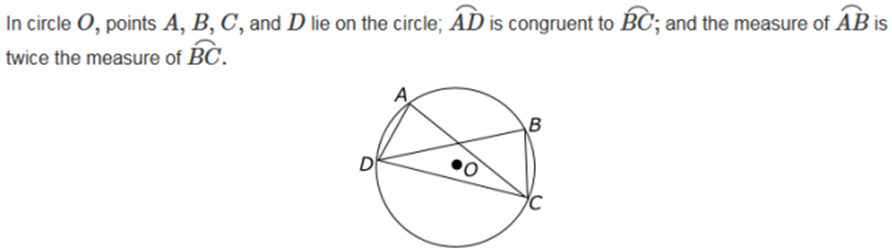 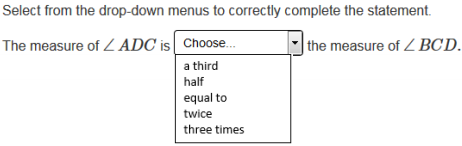 